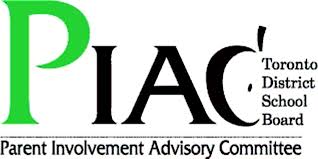 Parent Involvement Advisory Committee (PIAC) 5050 Yonge Street, Main FloorToronto, ON M2N 5N8To: 				Members of PIAC  Date/Time: 			Tuesday, September 20, 2016, 7:00 pm – 9:00 pm (6:30 dinner, Cafeteria); Location: 			Boardroom, 5050 Yonge Street, Main FloorCommittee Co-Chairs: 		D. Williams, Wilmar KortleeverTrustee Representative:		Trustee Shelley Laskin Director of Education:		(DOE Designate) Executive Superintendent Jim SpyropoulosAGENDARSVP latha.john@tdsb.on.ca for Dinner no later than Wednesday, September 14, 2016.NOTE: Working Group Reports, Draft Motions, and other documentation were to be sent to latha.john@tdsb.on.ca and info@torontopiac.com by Wednesday, September 14, 2016.NEXT MEETING: Thursday, October 13, 2016FROM: Co-Chairs, TDSB Parent Involvement Advisory Committee (PIAC) – Email: info@torontopiac.com#ItemLeadRecommendation/ActionDurationWelcome & IntroductionsDeclarations of Membership(please see sign-in and declaration sheet at the front of the boardroom)Code of ConductCo-ChairsNo5 min.(7.05 pm)Declaration of Actual, Perceived, or Potential Conflict of interestCo-Chairs2 min. (7.07 pm)Approval of QuorumCo-Chairs, Tina C1 min. (7.08 pm)Approval of AgendaCo-ChairsYes2 min. (7.10 pm)Approval of Minutes June 21, 2016Co-Chairs Yes 5 min. (7.15 pm)Co-Chairs UpdatePre-meetingPRO GrantCo-ChairsNo5 min. (7:20 pm)Draft 2016-2017 PIAC Strategic Plan Planning Meeting (June 18, 2016)Co-Chairs10 min (7.30 pm)PIAC 2016-2017 BudgetTina CYes10 min. (7:40 pm)PIAC Annual Parent Conference Working Group UpdateTrixie DNo10 min. (7:50 pm)Trustee ReportTrustee LaskinNo 10 min.(8.00 pm)Director of Education Report(Designate) Executive Superintendent
Jim SpyropoulosNo10 min. (8.10 pm) PCEO UpdateMichelle Munroe10 min.(8.20 pm)SC 411 PresentationNo30 min. (8:50 pm)New Business Co-Chairs No5 min. (8.55 pm)Adjournment Co-ChairsYes 